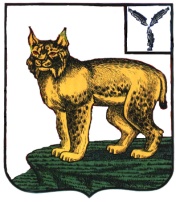 СОБРАНИЕ ДЕПУТАТОВТурковского муниципального районаРЕШЕНИЕ № 62/3От 05 сентября 2016 года                                                       р.п. ТуркиО внесении изменений в решениеСобрания депутатов Турковского муниципального района  от 03 августа  2016 года № 61/3В   соответствии с Уставом Турковского муниципального района Собрание депутатов  Турковского муниципального района РЕШИЛО:1. Внести в решение Собрания депутатов Турковского муниципального района  от 03 августа 2016 года № 61/3 «О внесении изменений в решение Собрания депутатов Турковского муниципального района от 15 октября 2015 года № 52/2» следующее изменение:в части 3 слова «со дня его принятия» заменить словами «с 01 января 2017 года».2. Настоящее решение опубликовать в официальном информационном бюллетене «Вестник Турковского муниципального района».Глава Турковского муниципального района                              			С.В. Ярославцев